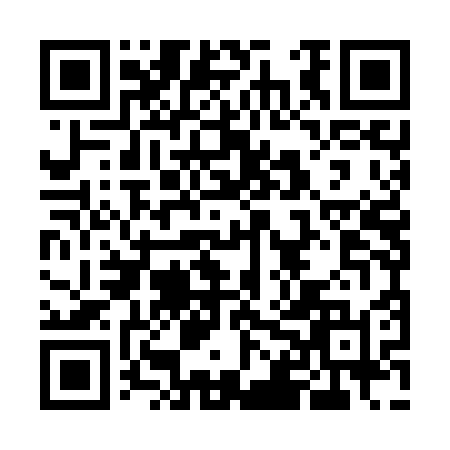 Prayer times for Paraiba do Sul, BrazilWed 1 May 2024 - Fri 31 May 2024High Latitude Method: NonePrayer Calculation Method: Muslim World LeagueAsar Calculation Method: ShafiPrayer times provided by https://www.salahtimes.comDateDayFajrSunriseDhuhrAsrMaghribIsha1Wed4:566:1211:503:045:286:402Thu4:566:1211:503:045:276:393Fri4:576:1311:503:035:276:394Sat4:576:1311:503:035:266:385Sun4:576:1411:503:025:266:386Mon4:576:1411:503:025:256:377Tue4:586:1411:503:015:256:378Wed4:586:1511:503:015:246:379Thu4:586:1511:503:015:246:3610Fri4:596:1611:503:005:236:3611Sat4:596:1611:503:005:236:3512Sun4:596:1711:493:005:226:3513Mon5:006:1711:492:595:226:3514Tue5:006:1711:492:595:216:3415Wed5:006:1811:502:595:216:3416Thu5:016:1811:502:585:206:3417Fri5:016:1911:502:585:206:3318Sat5:016:1911:502:585:206:3319Sun5:026:2011:502:585:196:3320Mon5:026:2011:502:575:196:3321Tue5:026:2111:502:575:196:3322Wed5:036:2111:502:575:196:3223Thu5:036:2111:502:575:186:3224Fri5:036:2211:502:575:186:3225Sat5:046:2211:502:575:186:3226Sun5:046:2311:502:565:186:3227Mon5:046:2311:502:565:176:3228Tue5:056:2411:512:565:176:3229Wed5:056:2411:512:565:176:3230Thu5:056:2411:512:565:176:3131Fri5:066:2511:512:565:176:31